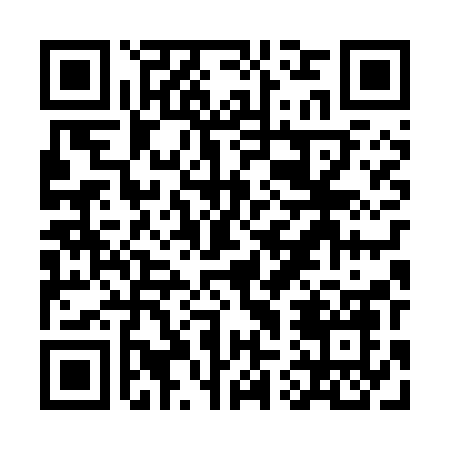 Prayer times for Remiszew Maly, PolandWed 1 May 2024 - Fri 31 May 2024High Latitude Method: Angle Based RulePrayer Calculation Method: Muslim World LeagueAsar Calculation Method: HanafiPrayer times provided by https://www.salahtimes.comDateDayFajrSunriseDhuhrAsrMaghribIsha1Wed2:224:5912:285:367:5710:222Thu2:184:5712:285:377:5910:253Fri2:154:5512:275:388:0110:294Sat2:144:5312:275:398:0210:325Sun2:134:5112:275:408:0410:336Mon2:124:5012:275:418:0610:347Tue2:124:4812:275:428:0710:358Wed2:114:4612:275:438:0910:369Thu2:104:4412:275:448:1110:3610Fri2:104:4312:275:458:1210:3711Sat2:094:4112:275:468:1410:3812Sun2:084:3912:275:478:1610:3813Mon2:074:3812:275:488:1710:3914Tue2:074:3612:275:498:1910:4015Wed2:064:3512:275:508:2010:4016Thu2:064:3312:275:518:2210:4117Fri2:054:3212:275:518:2310:4218Sat2:054:3012:275:528:2510:4219Sun2:044:2912:275:538:2610:4320Mon2:034:2712:275:548:2810:4421Tue2:034:2612:275:558:2910:4422Wed2:024:2512:275:568:3110:4523Thu2:024:2312:275:578:3210:4624Fri2:024:2212:285:578:3310:4625Sat2:014:2112:285:588:3510:4726Sun2:014:2012:285:598:3610:4827Mon2:004:1912:286:008:3710:4828Tue2:004:1812:286:008:3910:4929Wed2:004:1712:286:018:4010:4930Thu1:594:1612:286:028:4110:5031Fri1:594:1512:286:038:4210:51